Youth-Related Spending…                                  In the 2016 Budget Request    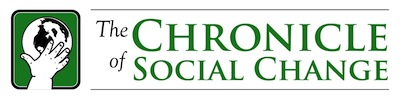 Agency/Program2010 Request2015 Request2015 Appropriation2016 Request2010 Request2015 Request2015 Appropriation2016 RequestAGRICULTUREJUSTICEChild Nutrition16.8 billion20.5 billion21.3 billion21.5 billionJustice Assistance517 million376 million376 million388 millionWomen, Infants, Children7.8 billion6.8 billion6.6 billion6.6 billionBuilding Community TrustXXX20 millionDrug CourtsX44 million41 million36 millionEDUCATIONPrescription Drug/Chemical Monitoring7 million7 million11 million9 million21st Century Community Learning Centers1.1 billion1.1 billion1.2 billion1.2 billionReducing Gun Crime and Gang Violence15 million5 million5 million6 millionEducation for Homeless Children & Youth65 million65 million65 million72 millionChildren Exposed to ViolenceX23 million8 million23 millionEducation for the Disadvantaged16.4 billion15.6 billion14.4 billion15.5 billionSecond Chance Act100 million115 million62 million120 millionGEAR UP313 million301.6 million301.6 million302 million-Pay for SuccessX30 million7.5 million30 millionJustice ReinvestmentX30 million27 million45 millionNeglected and Delinquent Youth50.2 million48 million47.6 million48 millionVictims of Trafficking10 million10.5 million14 million10.5 millionIncarcerated Youth17 million000Adam Walsh ImplementationX20 million20 million20 millionIndividuals w/ Disabilities, Special Olympics12.6 billion12.6 billion12.5 billion12.8 billionIndigent Defense/Fair SystemX19.4 million*2.5 million5.4 millionPell Grants19.2 billion22.8 billion22.5 billion24.2 billionChildren of Incarcerated ParentsX5 million5 million5 millionPromise Neighborhoods10 million100 million56.8 million56.7 millionJuvenile Justice Programs Overall317 million299.4 million251 million339.4 millionReady to Learn25 million025.7 million0-Title II Formula75 million50 million55 million70 millionSuccessful, Safe and Healthy StudentsX45 million00-Incentive/Prevention Grants62 million42 million15 million42 millionS&DFS (National)284 million090 million90 million-Juvenile Accountability Block Grants (JABG)55 million30 million030 millionTRIO905 million838.3 million839.8 million860 million-Smart on Juvenile Justice InitiativeXX030 millionHigh School RedesignX150 million00-Mentoring80 million58 million82 million58 millionPreschool For AllX1.3 billion01.3 billion-Victims of Child Abuse20 million11 million19 million11 millionSchool Turnaround GrantsX505 millionX0-Missing Kids/Exploitation60 million67 million68 million67 million-Community-based Violence Prevention25 million18 million5 million18 millionHEALTH & HUMAN SERVICES-National Forum on Youth ViolenceX 4 million1 million1 millionAbstinence EducationX05 million5 million-Girls in the Juvenile Justice SystemX2 million2 million2 millionSafe and Stable FamiliesX405 million405 million405 millionSchool Safety Program16 million75 million75 million75 millionPersonal Responsibility Education Program (PREP)X075 million 75 millionViolence Against Women Act Youth ProgramsX10 million9 million10 millionTeen Pregnancy Prevention105 million101 million101 million105 millionCourt Appointed Special AdvocatesX6 million6 million6 millionSupporting Health, Families and Adolescent DevelopmentX000Child Care Block Grant2.1 billion2.4 billion2.4 billion2.8 billionCommunity Services Block Grant700 million350 million674 million674 millionHead Start7.2 billion8.9 billion8.6 billion8.4 billionHealthy Marriages/Responsible Fatherhood150 million150 million148 million 150 millionLABORMaternal/Child Health Block Grant662 million846 million634 million851 millionJob Corps1.7 billion1.7 billion1.7 billion1.6 billionSocial Services Block Grant1.7 billion1.7 billion1.7 billion1.7 billionReintegration of Ex-Offenders112 million80.1 million82 million82 millionAdoption Incentives, Opportunities& Awareness78 million78 million*77 million80 millionYouth Build114.5 million77.5 million79.7 million84.5 millionAbandoned Infants AssistanceX11 million*11 million11 millionYouth Training1 billion820.4 million831.8 million 873.4 millionChafee Independent Living140 million140 million140 million140 millionEducation and Training Vouchers45 million43 million43 million43 millionINDEPENDENTChild Abuse Grants108 million94 million93.8 million114 millionCorporation for National/Community Service1.1 billion1.1 billion1.1 billion1.1 billionChild Welfare Training Services/ Training309 million294 million284.7 million269 millionAmeriCorps373 million336 million335.4 million425 millionFoster Care and Adoption Assistance7.2 billion6.9 billion$6.9 billion7.3 billionFoster Grandparent 111 million92.8 million107.7 million108 millionKinship Guardianship49 million99 million124 million123 millionNational Civilian Conservation Corps30 million30 million30 million30 millionFamily Connections15 million15 million*015 millionSocial Innovation Fund50 million70 million70 million70 millionRunaway/Homeless Youth115 million116 million114 million123 millionHome VisitingX500 million 371 million500 millionUnaccompanied Minors207 million868 million868 million967 millionOver-Prescription of Psychotropics X50 millionX50 million*Not specified